Publicado en Alicante el 05/05/2015 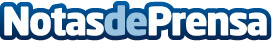 Webpositer y la Asociación 361º unen fuerzas para acercar el marketing online a las empresas de publicidad alicantinasPioneros desde 2001 en el desarrollo de estrategias de posicionamiento y marketing en Internet, Webpositer se incorpora a la gran familia de empresas integradas en 361º, la Asociación de Empresas de Publicidad de la Provincia de Alicante. Con este paso, se hace una apuesta firme por dar a conocer las últimas tendencias en comunicación digital y las oportunidades empresariales que el mundo online brinda a las agencias de publicidad de Alicante, a sus profesionales y a los directivos de la provinciaDatos de contacto:Iñaki Tovar965121315 Nota de prensa publicada en: https://www.notasdeprensa.es/webpositer-y-la-asociacion-361-unen-fuerzas Categorias: Comunicación Marketing Valencia E-Commerce http://www.notasdeprensa.es